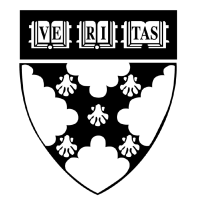 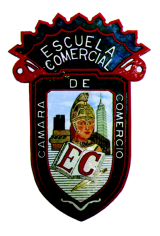 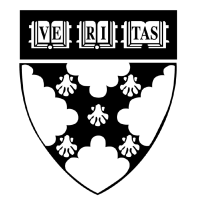 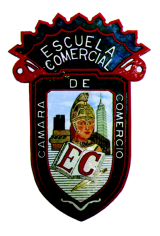 Tema:InvestigaciónActividad 1:Investigar cómo realizar el trazado de una circunferencia a partir     de: Dos puntos, Tres puntosMateria: MatemáticasProfesor: Augusto García Grass